Wniosek o udostępnienie materiałów powiatowego zasobu geodezyjnego i kartograficznego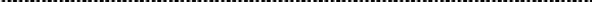 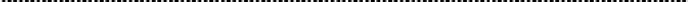 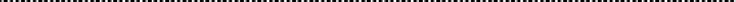 7. Określenie materiałów zasobu będących przedmiotem wniosku17. Określenie materiałów zasobu będących przedmiotem wniosku17. Określenie materiałów zasobu będących przedmiotem wniosku17. Określenie materiałów zasobu będących przedmiotem wniosku17. Określenie materiałów zasobu będących przedmiotem wniosku17. Określenie materiałów zasobu będących przedmiotem wniosku17. Określenie materiałów zasobu będących przedmiotem wniosku17. Określenie materiałów zasobu będących przedmiotem wniosku1Mapa zasadnicza lub mapa ewidencji gruntów i budynków2	 Rejestr cen nieruchomości6Baza danych ewidencji gruntów i budynków (EGiB)3	 Raporty tworzone na podstawie bazy danych EGiB7	 Inne materiały10:   	  Baza danych geodezyjnej ewidencji siecii uzbrojenia terenu (GESUT)4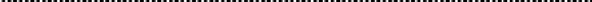 Baza danych obiektów topograficznych o szczegółowości zapewniającej tworzenie standardowych opracowań kartograficznych w skalach 1:500 -1:5000 (BDOT500)5Mapa zasadnicza lub mapa ewidencji gruntów i budynków2	 Rejestr cen nieruchomości6Baza danych ewidencji gruntów i budynków (EGiB)3	 Raporty tworzone na podstawie bazy danych EGiB7	 Inne materiały10:   	  Baza danych geodezyjnej ewidencji siecii uzbrojenia terenu (GESUT)4Baza danych obiektów topograficznych o szczegółowości zapewniającej tworzenie standardowych opracowań kartograficznych w skalach 1:500 -1:5000 (BDOT500)5Mapa zasadnicza lub mapa ewidencji gruntów i budynków2	 Rejestr cen nieruchomości6Baza danych ewidencji gruntów i budynków (EGiB)3	 Raporty tworzone na podstawie bazy danych EGiB7	 Inne materiały10:   	  Baza danych geodezyjnej ewidencji siecii uzbrojenia terenu (GESUT)4Baza danych obiektów topograficznych o szczegółowości zapewniającej tworzenie standardowych opracowań kartograficznych w skalach 1:500 -1:5000 (BDOT500)5Mapa zasadnicza lub mapa ewidencji gruntów i budynków2	 Rejestr cen nieruchomości6Baza danych ewidencji gruntów i budynków (EGiB)3	 Raporty tworzone na podstawie bazy danych EGiB7	 Inne materiały10:   	  Baza danych geodezyjnej ewidencji siecii uzbrojenia terenu (GESUT)4Baza danych obiektów topograficznych o szczegółowości zapewniającej tworzenie standardowych opracowań kartograficznych w skalach 1:500 -1:5000 (BDOT500)5Mapa zasadnicza lub mapa ewidencji gruntów i budynków2	 Rejestr cen nieruchomości6Baza danych ewidencji gruntów i budynków (EGiB)3	 Raporty tworzone na podstawie bazy danych EGiB7	 Inne materiały10:   	  Baza danych geodezyjnej ewidencji siecii uzbrojenia terenu (GESUT)4Baza danych obiektów topograficznych o szczegółowości zapewniającej tworzenie standardowych opracowań kartograficznych w skalach 1:500 -1:5000 (BDOT500)5Mapa zasadnicza lub mapa ewidencji gruntów i budynków2	 Rejestr cen nieruchomości6Baza danych ewidencji gruntów i budynków (EGiB)3	 Raporty tworzone na podstawie bazy danych EGiB7	 Inne materiały10:   	  Baza danych geodezyjnej ewidencji siecii uzbrojenia terenu (GESUT)4Baza danych obiektów topograficznych o szczegółowości zapewniającej tworzenie standardowych opracowań kartograficznych w skalach 1:500 -1:5000 (BDOT500)5Mapa zasadnicza lub mapa ewidencji gruntów i budynków2	 Rejestr cen nieruchomości6Baza danych ewidencji gruntów i budynków (EGiB)3	 Raporty tworzone na podstawie bazy danych EGiB7	 Inne materiały10:   	  Baza danych geodezyjnej ewidencji siecii uzbrojenia terenu (GESUT)4Baza danych obiektów topograficznych o szczegółowości zapewniającej tworzenie standardowych opracowań kartograficznych w skalach 1:500 -1:5000 (BDOT500)58. Parametry charakteryzujące zakres uprawnień do przetwarzania materiałów zasobu118. Parametry charakteryzujące zakres uprawnień do przetwarzania materiałów zasobu118. Parametry charakteryzujące zakres uprawnień do przetwarzania materiałów zasobu118. Parametry charakteryzujące zakres uprawnień do przetwarzania materiałów zasobu118. Parametry charakteryzujące zakres uprawnień do przetwarzania materiałów zasobu118. Parametry charakteryzujące zakres uprawnień do przetwarzania materiałów zasobu118. Parametry charakteryzujące zakres uprawnień do przetwarzania materiałów zasobu118. Parametry charakteryzujące zakres uprawnień do przetwarzania materiałów zasobu118a. Udostępnienie odpłatne8a. Udostępnienie odpłatne8a. Udostępnienie odpłatne8a. Udostępnienie odpłatne8a. Udostępnienie odpłatne8a. Udostępnienie odpłatneWspółczynnik CLdla potrzeb własnych niezwiązanych z działalnością gospodarczą, bez prawa publikacji w sieci Internetw celu wykonania wyceny nieruchomości - rzeczoznawcom majątkowym (dotyczy tylko rejestru cen nieruchomości)6dla dowolnych potrzebw celu kolejnego udostępnienia zbiorów danych sieci uzbrojenia terenu podmiotowi władającemu siecią uzbrojenia terenu10dla potrzeb własnych niezwiązanych z działalnością gospodarczą, bez prawa publikacji w sieci Internetw celu wykonania wyceny nieruchomości - rzeczoznawcom majątkowym (dotyczy tylko rejestru cen nieruchomości)6dla dowolnych potrzebw celu kolejnego udostępnienia zbiorów danych sieci uzbrojenia terenu podmiotowi władającemu siecią uzbrojenia terenu10dla potrzeb własnych niezwiązanych z działalnością gospodarczą, bez prawa publikacji w sieci Internetw celu wykonania wyceny nieruchomości - rzeczoznawcom majątkowym (dotyczy tylko rejestru cen nieruchomości)6dla dowolnych potrzebw celu kolejnego udostępnienia zbiorów danych sieci uzbrojenia terenu podmiotowi władającemu siecią uzbrojenia terenu10dla potrzeb własnych niezwiązanych z działalnością gospodarczą, bez prawa publikacji w sieci Internetw celu wykonania wyceny nieruchomości - rzeczoznawcom majątkowym (dotyczy tylko rejestru cen nieruchomości)6dla dowolnych potrzebw celu kolejnego udostępnienia zbiorów danych sieci uzbrojenia terenu podmiotowi władającemu siecią uzbrojenia terenu10dla potrzeb własnych niezwiązanych z działalnością gospodarczą, bez prawa publikacji w sieci Internetw celu wykonania wyceny nieruchomości - rzeczoznawcom majątkowym (dotyczy tylko rejestru cen nieruchomości)6dla dowolnych potrzebw celu kolejnego udostępnienia zbiorów danych sieci uzbrojenia terenu podmiotowi władającemu siecią uzbrojenia terenu101.01.02.00.18b. Udostępnienie nieodpłatne w postaci elektronicznej8b. Udostępnienie nieodpłatne w postaci elektronicznej8b. Udostępnienie nieodpłatne w postaci elektronicznej8b. Udostępnienie nieodpłatne w postaci elektronicznej8b. Udostępnienie nieodpłatne w postaci elektronicznej8b. Udostępnienie nieodpłatne w postaci elektronicznej8b. Udostępnienie nieodpłatne w postaci elektronicznejna cele edukacyjne jednostkom organizacyjnym wchodzącym w skład systemu oświaty11, uczelniom12, podmiotom pożytku publicznego13w celu prowadzenia badań naukowych/prac rozwojowych14w celu realizacji ustawowych zadań w zakresie ochrony bezpieczeństwa wewnętrznego państwa i jego porządku konstytucyjnego – służbom specjalnym 15w celu realizacji zadań w zakresie obronności państwa – Ministrowi Obrony Narodowejw celu pierwszego udostępnienia zbiorów danych sieci uzbrojenia terenu podmiotowi władającemu siecią uzbrojenia terenu10na cele edukacyjne jednostkom organizacyjnym wchodzącym w skład systemu oświaty11, uczelniom12, podmiotom pożytku publicznego13w celu prowadzenia badań naukowych/prac rozwojowych14w celu realizacji ustawowych zadań w zakresie ochrony bezpieczeństwa wewnętrznego państwa i jego porządku konstytucyjnego – służbom specjalnym 15w celu realizacji zadań w zakresie obronności państwa – Ministrowi Obrony Narodowejw celu pierwszego udostępnienia zbiorów danych sieci uzbrojenia terenu podmiotowi władającemu siecią uzbrojenia terenu10na cele edukacyjne jednostkom organizacyjnym wchodzącym w skład systemu oświaty11, uczelniom12, podmiotom pożytku publicznego13w celu prowadzenia badań naukowych/prac rozwojowych14w celu realizacji ustawowych zadań w zakresie ochrony bezpieczeństwa wewnętrznego państwa i jego porządku konstytucyjnego – służbom specjalnym 15w celu realizacji zadań w zakresie obronności państwa – Ministrowi Obrony Narodowejw celu pierwszego udostępnienia zbiorów danych sieci uzbrojenia terenu podmiotowi władającemu siecią uzbrojenia terenu10na cele edukacyjne jednostkom organizacyjnym wchodzącym w skład systemu oświaty11, uczelniom12, podmiotom pożytku publicznego13w celu prowadzenia badań naukowych/prac rozwojowych14w celu realizacji ustawowych zadań w zakresie ochrony bezpieczeństwa wewnętrznego państwa i jego porządku konstytucyjnego – służbom specjalnym 15w celu realizacji zadań w zakresie obronności państwa – Ministrowi Obrony Narodowejw celu pierwszego udostępnienia zbiorów danych sieci uzbrojenia terenu podmiotowi władającemu siecią uzbrojenia terenu10na cele edukacyjne jednostkom organizacyjnym wchodzącym w skład systemu oświaty11, uczelniom12, podmiotom pożytku publicznego13w celu prowadzenia badań naukowych/prac rozwojowych14w celu realizacji ustawowych zadań w zakresie ochrony bezpieczeństwa wewnętrznego państwa i jego porządku konstytucyjnego – służbom specjalnym 15w celu realizacji zadań w zakresie obronności państwa – Ministrowi Obrony Narodowejw celu pierwszego udostępnienia zbiorów danych sieci uzbrojenia terenu podmiotowi władającemu siecią uzbrojenia terenu10na cele edukacyjne jednostkom organizacyjnym wchodzącym w skład systemu oświaty11, uczelniom12, podmiotom pożytku publicznego13w celu prowadzenia badań naukowych/prac rozwojowych14w celu realizacji ustawowych zadań w zakresie ochrony bezpieczeństwa wewnętrznego państwa i jego porządku konstytucyjnego – służbom specjalnym 15w celu realizacji zadań w zakresie obronności państwa – Ministrowi Obrony Narodowejw celu pierwszego udostępnienia zbiorów danych sieci uzbrojenia terenu podmiotowi władającemu siecią uzbrojenia terenu109. Osoba wyznaczona do kontaktu ze strony wnioskodawcy*9. Osoba wyznaczona do kontaktu ze strony wnioskodawcy*9. Osoba wyznaczona do kontaktu ze strony wnioskodawcy*9. Osoba wyznaczona do kontaktu ze strony wnioskodawcy*9. Osoba wyznaczona do kontaktu ze strony wnioskodawcy*9. Osoba wyznaczona do kontaktu ze strony wnioskodawcy*9. Osoba wyznaczona do kontaktu ze strony wnioskodawcy*9. Osoba wyznaczona do kontaktu ze strony wnioskodawcy*Imię, nazwisko:Imię, nazwisko:e-mail:e-mail:telefon:10. Sposób udostępnienia materiałów**10. Sposób udostępnienia materiałów**10. Sposób udostępnienia materiałów**10. Sposób udostępnienia materiałów**10. Sposób udostępnienia materiałów**10. Sposób udostępnienia materiałów**10. Sposób udostępnienia materiałów**10. Sposób udostępnienia materiałów**odbiór osobistywysyłka pod wskazany adresjak w nagłówkuinny:odbiór osobistywysyłka pod wskazany adresjak w nagłówkuinny:usługa sieciowa udostępnianiaudostępnienie na serwerze FTP organu16wysyłka na wskazany adres e-mailusługa sieciowa udostępnianiaudostępnienie na serwerze FTP organu16wysyłka na wskazany adres e-mailudostępnienie materiałów na nośniku dostarczonym przez wnioskodawcę17udostępnienie materiałów na nośniku dostarczonym przez wnioskodawcę1711. Dodatkowe wyjaśnienia i uwagi wnioskodawcy11. Dodatkowe wyjaśnienia i uwagi wnioskodawcy11. Dodatkowe wyjaśnienia i uwagi wnioskodawcy11. Dodatkowe wyjaśnienia i uwagi wnioskodawcy11. Dodatkowe wyjaśnienia i uwagi wnioskodawcy11. Dodatkowe wyjaśnienia i uwagi wnioskodawcy11. Dodatkowe wyjaśnienia i uwagi wnioskodawcy11. Dodatkowe wyjaśnienia i uwagi wnioskodawcy12. Imię, nazwisko oraz podpis wnioskodawcy1812. Imię, nazwisko oraz podpis wnioskodawcy1812. Imię, nazwisko oraz podpis wnioskodawcy1812. Imię, nazwisko oraz podpis wnioskodawcy18Przypisy:Przypisy:Informacje o aktualnie dostępnych materiałach powiatowego zasobu geodezyjnego i kartograficznego udostępnia organ prowadzący ten zasób.Szczegóły wniosku o udostępnienie mapy zasadniczej lub mapy ewidencji gruntów i budynków zawarte są w formularzu P1.Szczegóły wniosku o udostępnienie zbioru danych bazy danych ewidencji gruntów i budynków (EGiB) zawarte są w formularzu P2. tworzonych na podstawie bazy danych EGiB zawiera formularz P2.Szczegóły wniosku o udostępnienie zbioru danych bazy danych geodezyjnej ewidencji sieci uzbrojenia terenu (GESUT) zawarte są w formularzu P3.Szczegóły wniosku o udostępnienie zbioru danych bazy danych obiektów topograficznych o szczegółowości zapewniającej tworzenie standardowych opracowań kartograficznych w skalach 1:500 -1:5000 (BDOT500) zawarte są w formularzu P4.Szczegóły wniosku o udostępnienie rejestru cen nieruchomości zawarte są w formularzu P5.Szczegóły wniosku o udostępnienie raportów tworzonych na podstawie bazy danych EGiB zawarte są w formularzu P6.Szczegóły wniosku o udostępnienie innych materiałów zawarte są w formularzu P7.Dopuszczalne jest wskazanie tylko jednego celu.Zgodnie z art. 40a ust. 2 pkt 5 ustawy z dnia 17 maja 1989 r. – Prawo geodezyjne i kartograficzne (Dz. U. z 2021 r. poz. 1990, z późn. zm.).Dotyczy jednostek organizacyjnych wchodzących w skład systemu oświaty, o którym mowa w ustawie z dnia 14 grudnia 2016 r. – Prawo oświatowe (Dz. U. z 2023 r. poz. 900).Dotyczy uczelni w rozumieniu ustawy z dnia 20 lipca 2018 r. – Prawo o szkolnictwie wyższym i nauce (Dz. U. z 2023 r. poz. 742, z późn. zm.).Dotyczy podmiotów, o których mowa w art. 3 ust. 2 i 3 ustawy z dnia 24 kwietnia 2003 r. o działalności pożytku publicznego i o wolontariacie (Dz. U. z 2023 r. poz. 571).Dotyczy:podmiotów, o których mowa w art. 7 ust. 1 pkt 1, 2 i 4 – 7 ustawy z dnia 20 lipca 2018 r. – Prawo o szkolnictwie wyższym i nauce, oraz innych podmiotów posiadających siedzibę na terytorium Rzeczypospolitej Polskiej, będących organizacjami prowadzącymi badania i upowszechniającymi wiedzę w rozumieniu art. 2 pkt 83 rozporządzenia Komisji (UE) nr 651/2014 z dnia 17 czerwca 2014 r. uznającego niektóre rodzaje pomocy za zgodne z rynkiem wewnętrznym w zastosowaniu art. 107 i 108 Traktatu (Dz. Urz. UE L 187 z 26.06.2014, str. 1, z późn. zm.);podmiotów, o których mowa w art. 3 ust. 2 i 3 ustawy z dnia 24 kwietnia 2003 r. o działalności pożytku publicznego i o wolontariacie.Dotyczy służb specjalnych w rozumieniu art. 11 ustawy z dnia 24 maja 2002 r. o Agencji Bezpieczeństwa Wewnętrznego oraz Agencji Wywiadu (Dz. U. z 2022 r. poz. 557 z póżn. zm.).Dotyczy jednostki organizacyjnej, która w imieniu organu prowadzi państwowy zasób geodezyjny i kartograficzny.Dotyczy tylko przypadków, gdy wybrano odbiór osobisty lub wysyłkę pod wskazany adres.Podpis własnoręczny; w przypadku składania wniosku w postaci elektronicznej: kwalifikowany podpis elektroniczny, podpis osobisty albo podpis zaufany; w przypadku składania wniosku za pomocą systemu teleinformatycznego, o którym mowa w przepisach wydanych na podstawie art. 40 ust. 8 ustawy z dnia 17 maja 1989 r. – Prawo geodezyjne i kartograficzne, identyfikator umożliwiający weryfikację wnioskodawcy w tym systemie.*     Informacja nieobowiązkowa.**     Przy odbiorze osobistym lub wysyłce pod wskazany adres , gdy łączna wielkość udostępnianych danych elektronicznych nie przekracza 4 GB, koszt nośnika jest już uwzględniony w opłacie. W przypadku danych od 4 GB do 20 GB pobiera się opłatę ryczałtową w wysokości 5 zł za użycie nośników danych elektronicznych, chyba że wnioskodawca dostarczy nośnik danych. Dane powyżej 20 GB mogą być udostępniane po dostarczeniu przez wnioskodawcę odpowiedniego nośnika danych.Wyjaśnienia:Wyjaśnienia:W formularzach można nie uwzględniać oznaczeń kolorystycznych.Pola formularza można rozszerzać w zależności od potrzeb. Do formularza papierowego można dołączyć załączniki zawierające informacje, których nie można było zamieścić w formularzu.1. Szczegóły wniosku o udostępnienie zbioru danych bazy danych ewidencji gruntów i budynków (EGiB) (w postaci elektronicznej)1. Szczegóły wniosku o udostępnienie zbioru danych bazy danych ewidencji gruntów i budynków (EGiB) (w postaci elektronicznej)1. Szczegóły wniosku o udostępnienie zbioru danych bazy danych ewidencji gruntów i budynków (EGiB) (w postaci elektronicznej)1. Szczegóły wniosku o udostępnienie zbioru danych bazy danych ewidencji gruntów i budynków (EGiB) (w postaci elektronicznej)1. Szczegóły wniosku o udostępnienie zbioru danych bazy danych ewidencji gruntów i budynków (EGiB) (w postaci elektronicznej)1. Szczegóły wniosku o udostępnienie zbioru danych bazy danych ewidencji gruntów i budynków (EGiB) (w postaci elektronicznej)FormularzP2Zbiór danych EGiB [ha]pełny zbiór danych (przedmiotowe i podmiotowe)dane przedmiotowe (geometryczne i opisowe)dane przedmiotowe (tylko geometryczne)dane przedmiotowe (tylko opisowe)Zbiór danych EGiB [ha]pełny zbiór danych (przedmiotowe i podmiotowe)dane przedmiotowe (geometryczne i opisowe)dane przedmiotowe (tylko geometryczne)dane przedmiotowe (tylko opisowe)Wybrane obiekty zbioru danych EGiB [liczba obiektów]działki ewidencyjne	 podmioty wykazane w EGiBpełna informacja	 lokaletylko dane opisowe	 punkty granicznetylko dane geometryczne	 kontury użytków gruntowychbudynki	 kontury klasyfikacyjnepełna informacja	 inne obiekty EGiBtylko dane opisowetylko dane geometryczneWybrane obiekty zbioru danych EGiB [liczba obiektów]działki ewidencyjne	 podmioty wykazane w EGiBpełna informacja	 lokaletylko dane opisowe	 punkty granicznetylko dane geometryczne	 kontury użytków gruntowychbudynki	 kontury klasyfikacyjnepełna informacja	 inne obiekty EGiBtylko dane opisowetylko dane geometryczneWybrane obiekty zbioru danych EGiB [liczba obiektów]działki ewidencyjne	 podmioty wykazane w EGiBpełna informacja	 lokaletylko dane opisowe	 punkty granicznetylko dane geometryczne	 kontury użytków gruntowychbudynki	 kontury klasyfikacyjnepełna informacja	 inne obiekty EGiBtylko dane opisowetylko dane geometryczneWybrane obiekty zbioru danych EGiB [liczba obiektów]działki ewidencyjne	 podmioty wykazane w EGiBpełna informacja	 lokaletylko dane opisowe	 punkty granicznetylko dane geometryczne	 kontury użytków gruntowychbudynki	 kontury klasyfikacyjnepełna informacja	 inne obiekty EGiBtylko dane opisowetylko dane geometryczne2. Wykazanie interesu prawnego wnioskodawcy, w przypadku gdy wniosek obejmuje dostęp do danych identyfikujących właściciela lub władającego nieruchomością12. Wykazanie interesu prawnego wnioskodawcy, w przypadku gdy wniosek obejmuje dostęp do danych identyfikujących właściciela lub władającego nieruchomością12. Wykazanie interesu prawnego wnioskodawcy, w przypadku gdy wniosek obejmuje dostęp do danych identyfikujących właściciela lub władającego nieruchomością12. Wykazanie interesu prawnego wnioskodawcy, w przypadku gdy wniosek obejmuje dostęp do danych identyfikujących właściciela lub władającego nieruchomością12. Wykazanie interesu prawnego wnioskodawcy, w przypadku gdy wniosek obejmuje dostęp do danych identyfikujących właściciela lub władającego nieruchomością12. Wykazanie interesu prawnego wnioskodawcy, w przypadku gdy wniosek obejmuje dostęp do danych identyfikujących właściciela lub władającego nieruchomością12. Wykazanie interesu prawnego wnioskodawcy, w przypadku gdy wniosek obejmuje dostęp do danych identyfikujących właściciela lub władającego nieruchomością13. Dane identyfikujące obszar objęty wnioskiem3. Dane identyfikujące obszar objęty wnioskiem4. Dane szczegółowe określające położenie obszaru objętego wnioskiem4. Dane szczegółowe określające położenie obszaru objętego wnioskiem4. Dane szczegółowe określające położenie obszaru objętego wnioskiem4. Dane szczegółowe określające położenie obszaru objętego wnioskiemjednostki podziału terytorialnego kraju lub podziału dla celów EGiBwspółrzędne wielokąta (poligonu) w układzie współrzędnych:PL-2000innym2…………………………….obszar określony w załącznikugraficznymwektorowym, w układzie współrzędnych:PL-2000innym2…………………………….obszar określony w załącznikugraficznymwektorowym, w układzie współrzędnych:PL-2000innym2…………………………….5. Dodatkowe wyjaśnienia i uwagi wnioskodawcy:5. Dodatkowe wyjaśnienia i uwagi wnioskodawcy:5. Dodatkowe wyjaśnienia i uwagi wnioskodawcy:5. Dodatkowe wyjaśnienia i uwagi wnioskodawcy:5. Dodatkowe wyjaśnienia i uwagi wnioskodawcy:5. Dodatkowe wyjaśnienia i uwagi wnioskodawcy:5. Dodatkowe wyjaśnienia i uwagi wnioskodawcy:6. Imię i nazwisko oraz podpis wnioskodawcy36. Imię i nazwisko oraz podpis wnioskodawcy36. Imię i nazwisko oraz podpis wnioskodawcy3Przypisy:Przypisy:Należy wypełnić, jeżeli wnioskodawca nie jest właścicielem nieruchomości objętej wnioskiem lub podmiotem władającym gruntami objętymi tym wnioskiem. W takim przypadku, w tym polu, wnioskodawca musi wykazać interes prawny.Inny układ współrzędnych dopuszczony przez organ prowadzący powiatowy zasób geodezyjny i kartograficzny.Podpis własnoręczny; w przypadku składania wniosku w postaci elektronicznej: kwalifikowany podpis elektroniczny, podpis osobisty albo podpis zaufany; w przypadku składania wniosku za pomocą systemu teleinformatycznego, o którym mowa w przepisach wydanych na podstawie art. 40 ust. 8 ustawy z dnia 17 maja 1989 r. – Prawo geodezyjne i kartograficzne, identyfikator umożliwiający weryfikację wnioskodawcy w tym systemie.Wyjaśnienia:Wyjaśnienia:W formularzach można nie uwzględniać oznaczeń kolorystycznychPola formularza można rozszerzać w zależności od potrzeb. Do formularza papierowego można dołączyć załączniki zawierające informacje, których nie można było zamieścić w formularzu.